Кто может выступить инициатором проекта?Инициатором проекта может выступить:1) инициативная группа численностью не менее трех граждан, достигших шестнадцатилетнего возраста и проживающих на территории Карачаево-Черкесии;
2) органы территориального общественного самоуправления;
3) староста сельского населенного пункта;
4) индивидуальные предприниматели и юридические лица, в том числе социально-ориентированные некоммерческие организации, осуществляющие свою деятельность на территории Карачаево-Черкесии.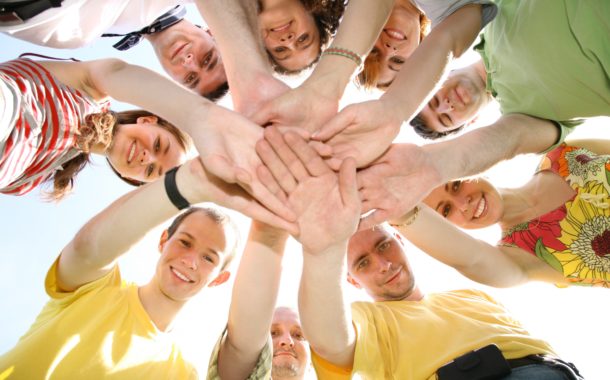 